ООО «ЦЗИ «ГРИФ»Программное обеспечение «Крипторегистратор» руководство пользователя г. Рыбинск,2024 г. ВведениеПеречень сокращений: uPKCM – User Public Key Certificate Manager;CRL – список отозванных сертификатов;CSP – Cryptography Service Provider;ЭЦП – Электронная цифровая подпись;ЛВС – локальная вычислительная сеть;GUI – Graphical User Interface – графический интерфейс пользователя;ОС – операционная система;ПО – программное обеспечение.О программеСистема управления пользовательскими сертификатами открытого ключа – User Public Key Certificate Manager (uPKCM - крипторегистратор). Данная система предназначена для автоматического определения подключенного носителя с сертификатом пользователя и подготовки сертификата к работе (подписание, шифрование). Так же система выполняет функцию сопроводителя установленных сертификатов, осуществляя закачку и установку списков отзыва по определенному расписанию.Данная система предназначена для использования совместно с любыми системами, использующими ЭЦП в качестве сервис-менеджера личных сертификатов пользователей.Система предназначена для  автоматического управления пользовательскими сертификатами. Задача системы – автоматизация процесса подготовки пользовательского сертификата к использованию и сопровождение пользовательских сертификатов путем обновления CRL. Так же система должна обеспечить удаление сертификата из системы после истечения срока его действия.Система состоит из модуля обслуживания сертификатов и модуля взаимодействия с пользователем (GUI).Требования к численности и квалификации персонала системыПользователи системы должны иметь опыт работы с персональным компьютером на базе операционных систем Microsoft Windows на уровне квалифицированного пользователя и свободно осуществлять базовые операции в стандартных Windows.Рекомендуемая численность персонала для эксплуатации системы: - Администратор – 1 штатная единица; - Пользователь – число штатных единиц определяется структурой организации, в которой используется система.Установка и настройка системыТехнические требованияМинимальные требования к техническим характеристикам ПК пользователя:Процессор – не менее 2 ГГц;Количество ядер – не менее 2;Объем оперативной памяти – 2 Гб;Дисковая подсистема – 120 Гб; Один свободный порт USB;Подключение к сети Интернет (не менее 10 Кбит/с).Программные требованияСистема работает в ОС Microsoft Windows 7/8/10/11Для работы системе требуется установленный крипто провайдер Crypto Pro CSP версии 4.0, 5.0 (http://crypto-pro.ru/) и Microsoft .Net Framework версии 4.8.Процедура установки системыСистема поставляется в виде дистрибутива. Установка запускается файлом. Система может поставляться на флэш-накопителе, или же доступна для скачивания с какого либо сетевого ресурса (интернет сайт, общая папка в ЛВС).Для установки необходимо запустить файл setup.exe на выполнение. Вы увидите мастера по установке. В окне мастера нажимайте «Установить» (Рисунок 2-1).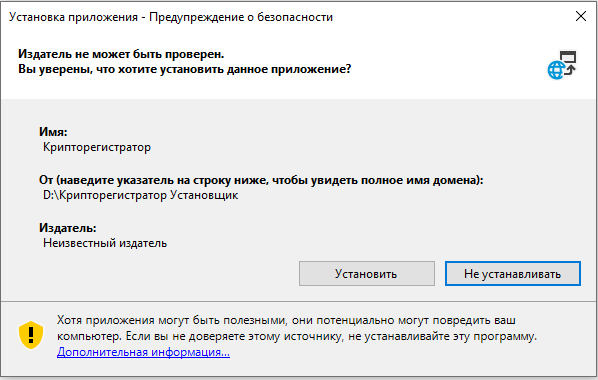 Рисунок 2-1После завершения процесса установки и закрытия мастера установки будет запущено GUI приложение. Иконка приложения отображается в системном лотке панели задач рядом с часами. Внимание! Если вы не видите иконку, возможно, она скрыта под спойлером (он имеет вид стрелочки).После процесса установки система сконфигурирована таким образом, что сервис обслуживания представляет собой обычное exe приложение.Управление системой производится с помощью основного меню (Рисунок 2-2).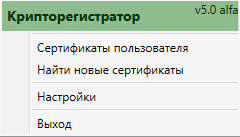 Рисунок 2-2Вызов меню осуществляется нажатием правой кнопки мыши на иконке программы в системном лотке.Работа с системойСистема работает в автоматическом режиме при установке ключевых контейнеров. Но пользователю все равно требуется взаимодействие с системой, например, для настройки установленных сертификатов. Для этого нужно использовать основное меню системы, которое появляется при щелчке правой кнопкой мыши по иконке приложения в системном лотке.Автоматическая установка сертификатаПосле установки и настройки система готова к работе. Для активации системы достаточно установить носитель информации, содержащий контейнеры ключей. После обнаружения такого носителя (необходимо, чтобы в ОС был установлен драйвер носителя) система автоматически установит сертификаты, содержащиеся на этом носителе, скачает корневые сертификаты и списки отзыва для всех установленных сертификатов (если данные опции включены в системе) и свяжет сертификат с контейнером закрытого ключа.Внимание! Если вы используете электронные идентификаторы Rutoken, EToken или смарт-карты, то Вам необходимо установить драйверы этих устройств, доступных на сайте производителя.При обнаружении устройства, содержащего контейнер ОС, система немедленно начнет установку сертификатов, о чем свидетельствует активность в системном лотке в виде сообщений. Система не установит сертификат, срок действия которого уже истек или еще не наступил. При этом будет выдано соответствующее сообщение. Поиск доступных ключевых контейнеров и установку сертификатов можно инициировать при помощи пункта основного меню системы «Найти новые сертификаты».Работа с установленными сертификатамиДля работы с сертификатами пользователя необходимо выбрать пункт основного меню системы «Сертификаты пользователя». После щелчка по этому пункту откроется окно «Список личных сертификатов» (Рисунок 3-1), в котором доступна информация об уже установленных личных сертификатах.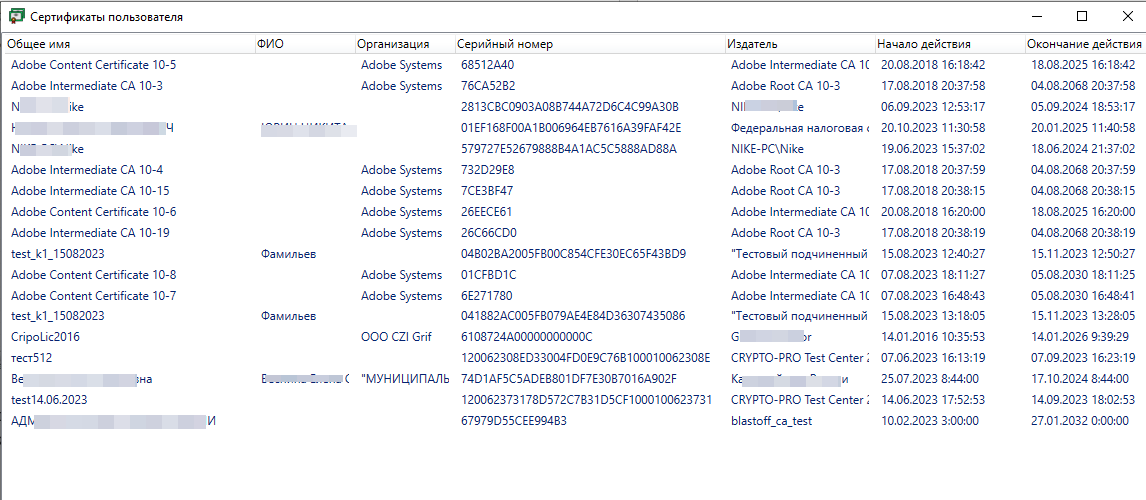 Рисунок 3-1Внимание! Отображаются только сертификаты учетной записи, выполнившей вход в систему (от имени которой открыто GUI-приложение).В данном окне доступно меню (Рисунок 3-2), вызываемое правой кнопкой мыши, состоящее из следующих пунктов:ПоказатьУдалитьОбновить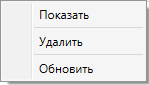 Рисунок 3-2«Показать» - при выборе данного пункта выводится стандартное окно ОС с данными сертификата, на котором установлен курсор. «Удалить» - при выборе данного пункта для сертификата, на котором установлен курсор, сертификат будет удален из реестра текущего пользователя.Пункт меню «Обновить» обновляет список сертификатов в таблице.Решение проблемВо время работы с системой у пользователя могут возникать различные проблемы. В данном разделе даются указания по решению некоторых из них. Для примера приведены ниже предложения системы по решению проблем. УдалениеДля удаления системы запустите деинсталляцию системы «Крипторегистратор» через элемент «Установка и удаление программ» панели управления Windows.ПроблемаПричинаРешениеПри установке контейнера ничего не происходит.Не установлены драйвера ключевого контейнераУстановите драйвера ключевого контейнера